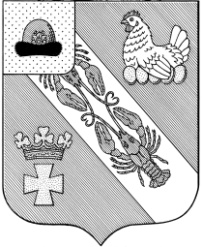 Муниципальное образование – ОКСКОЕ СЕЛЬСКОЕ ПОСЕЛЕНИЕ РязанскОГО муниципальнОГО районА Рязанской областиАДМИНИСТРАЦИЯ МУНИЦИПАЛЬНОГО ОБРАЗОВАНИЯ –ОКСКОЕ СЕЛЬСКОЕ ПОСЕЛЕНИЕ РЯЗАНСКОГО МУНИЦИПАЛЬНОГО РАЙОНА РЯЗАНСКОЙ ОБЛАСТИПОСТАНОВЛЕНИЕот «24» мая 2019 г.						 	  	          № 97/1О введении в действие Паспорта безопасности территории Окского сельского поселенияВ соответствии с Федеральным законом от 21.12.1994 № 68-ФЗ «О защите населения и территорий от чрезвычайных ситуаций природного и техногенного характера», приказом МЧС России от 25 октября 2004 г. № 484 «Об утверждении типового паспорта безопасности территории субъектов Российской Федерации и муниципальных образований», в целях своевременного планирования мероприятий по предупреждению и ликвидации чрезвычайных и аварийных ситуаций, а также определения степени риска чрезвычайных ситуаций и оценки возможных последствий для населения и объектов экономики Окского сельского поселения, администрация муниципального образования – Окское сельское поселение Рязанского муниципального района Рязанской области:Утвердить и ввести в действие Паспорт безопасности территории Окского сельского поселения. Ведущему специалисту администрации Д.С.Корольковой:ежемесячно и по мере необходимости производить корректировку Паспорта безопасности;информировать о вносимых изменениях в Паспорт безопасности отдел ГО ЧС администрации Рязанского муниципального района Рязанской области.Контроль за исполнением настоящего постановления оставляю за собой.Глава Окского сельского поселения 					А.В. Трушин